Муниципальное бюджетное дошкольное образовательное учреждение  Детский сад № 19 «Гномик»	УТВЕРЖДАЮ		Заведующий МБДОУ  Е.С.Медведева	Ежедневное меню основного питанияДата:   6.2.2024 г                                        Возрастная категория: 3-7 л  Длительность пребывания  в детском саду: 12 часов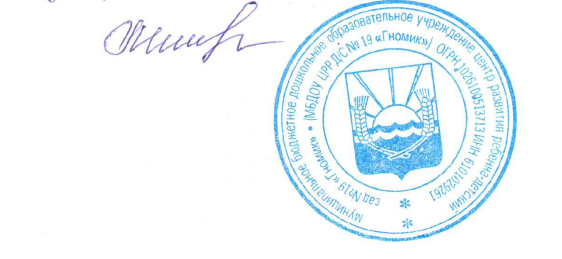 Прием пищиНаименование блюдаВес блюдаЭнергетическая ценностьЗавтракКаша пшенная молочная205227,16ЗавтракБутерброд с маслом36101ЗавтракЗавтракЧай с  сахаром20045Итого за завтракИтого за завтрак431362,66Второй завтракбанан10096Второй завтракИтого за второй завтракИтого за второй завтрак10096Обедсуп картофельный с бобовыми20079,03ОбедРыба отварная7557,32ОбедКартофельное пюре150160,45Обедсалат из свеклы с чесноком6066,64ОбедХлеб 50115ОбедКомпот из сухофруктов с сахаром180102,4ОбедОбедВсего за обед715580,84Всего за обед715580,84Полдникряженка200112,52ПолдникПеченье сахарное2087,6ПолдникВсего за полдник170200,12Прием пищиНаименование блюдаВес блюдаЭнергетическая ценностьУжинПудинг творожный запеченный200330,8УжинБутерброд с джемом3692УжинУжинКофейный напиток  с  молоком 180106,8Итого за ужинИтого за ужин416529,6Итого за день18921779,72Итого за день